The 2014 Indigenous Expenditure Report was released on 12 December 2014. The Report is the third in a series that provides estimates of expenditure on services provided to Aboriginal and Torres Strait Islander people by the Australian Government, and State and Territory governments.The Report provides an overview of six broad areas of expenditure — early child development and education and training; healthy lives; economic participation; home environment; safe and supportive communities; and other government services.More detailed estimates and data for previous years are available from the project website.Interpreting the results Estimating the Indigenous component of expenditure — especially for mainstream services — is complex, and many data quality and methodological challenges are yet to be resolved. Some of these challenges are state and territory specific. The Report provides information to assist in interpreting the estimates, including the strengths and limitations of the data and method and the context in which services are provided. Expenditure patterns in Tasmania in 2012-13Expenditure per person in TasmaniaAboriginal and Torres Strait Islander Australians made up 4.9 per cent of the Tasmanian population at 30 June 2013.Estimated expenditure per person in 2012-13 was $31 709 for Aboriginal and Torres Strait Islander Australians, compared with $23 496 for non-Indigenous Australians (a ratio of 1.35:1). Between
2008-09 and 2012-13, total government direct Indigenous expenditure increased by $226 million (39 per cent) in real terms, equivalent to an increase of $6940 per person (see figure 4).Figure 4.	Total government direct expenditure per person in Tasmania a, b, ca Direct expenditure includes government outlays on services and programs (including income support) that are paid directly to individuals, non-government service providers, or local governments. b Per head of population expenditure is not the same as expenditure per user, and should not be interpreted as a proxy for unit cost. c Expenditure for 2008-09 and 2010-11 has been expressed in real (constant 2012-13 dollars) terms using the General Government Final Consumption Expenditure deflator (chain price index).Source: 2014 Indigenous Expenditure Report database The $8 212 per person difference in expenditure between Aboriginal and Torres Strait Islander Australians and non-Indigenous Australians in 2012-13 reflected the combined effects of:greater intensity of service use ($5926 or 72 per cent) — Aboriginal and Torres Strait Islander Australians, on average, use more services per person because of greater need, and because of population characteristics such as the younger age profile of the Aboriginal and Torres Strait Islander populationhigher costs of providing services ($2286 or 28 per cent) — it can cost more to provide services to Aboriginal and Torres Strait Islander Australians if mainstream services are more expensive to provide (for example, because of location), or if Aboriginal and Torres Strait Islander Australians receive targeted services in addition to mainstream services (for example, liaison officers in hospitals). Variations in expenditure in Tasmania over the six broad areasThere were significant variations in levels and patterns of expenditure across expenditure categories in 2012-13.Early child development, and education and trainingThis includes expenditure on preschool and childcare; school education; and tertiary education. The ratio of Indigenous to non-Indigenous expenditure per person in Tasmania was 1.57:1 ($5009 per Aboriginal and Torres Strait Islander Australian compared with $3196 per non-Indigenous Australian).Healthy livesThis includes expenditure on hospital services; public and community health services; and other health care subsidies and support services. The ratio of Indigenous to non-Indigenous expenditure per person in Tasmania was 1.78:1 ($8359 per Aboriginal and Torres Strait Islander Australian compared with $4691 per non-Indigenous Australian).Economic participationThis includes expenditure on labour and employment services and social security support.The ratio of Indigenous to non-Indigenous expenditure per person in Tasmania was 0.96:1 ($6068 per Aboriginal and Torres Strait Islander Australian compared with $6342 per non-Indigenous Australian).Home environmentThis includes expenditure on housing services; community and environment services; and transport and communications services. The ratio of Indigenous to non-Indigenous expenditure per person in Tasmania was 1.27:1 ($1968 per Aboriginal and Torres Strait Islander Australian compared with $1555 per non-Indigenous Australian).Safe and supportive communitiesThis includes expenditure on public order and safety; community support and welfare; and recreation and culture. The ratio of Indigenous to non-Indigenous expenditure per person in Tasmania was 1.80:1 ($5758 per Aboriginal and Torres Strait Islander Australian compared with $3205 per non-Indigenous Australian).Other government expenditureThis includes expenditure on general government (such as the operations of legislative and executive affairs and defence services); and support to industry. The ratio of Indigenous to non-Indigenous expenditure per person in Tasmania was 1.01:1 ($4546 per Aboriginal and Torres Strait Islander Australian compared with $4508 per non-Indigenous Australian).Table 1	Australian Government plus Tasmanian Government direct expenditure, Tasmania, 2012-13a, b, ca Direct expenditure includes government outlays on services and programs (including income support) that are paid directly to individuals, non-government service providers, or local governments. b Refer to the Report for more detail on the estimates and specific guidelines for the use and interpretation of these data. c Totals may not sum due to rounding. d Per head of population expenditure is not the same as expenditure per user, and should not be interpreted as a proxy for unit cost. e The ratio of total Indigenous expenditure per person to total non-Indigenous expenditure per person. Source: 2014 Indigenous Expenditure Report database.Table 2	Australian Government and Tasmanian Government direct expenditure, Tasmania, 2012-13a, b, ca Direct expenditure includes government outlays on services and programs (including income support) that are paid directly to individuals, non-government service providers, or local governments. b Refer to the Report for more detail on the estimates and specific guidelines for the use and interpretation of these data. c Totals may not sum due to rounding. d Per head of population expenditure is not the same as expenditure per user, and should not be interpreted as a proxy for unit cost. e The ratio of total Indigenous expenditure per person to total non-Indigenous expenditure per person. Source: 2014 Indigenous Expenditure Report database.Table 3	Real Australian Government and Tasmanian Government direct expenditure, Tasmania, 2008-09, 2010-11, 2012-13 (2012-13 dollars)a, b, c a Direct expenditure includes government outlays on services and programs (including income support) that are paid directly to individuals, non-government service providers, or local governments. b Refer to the Report for more detail on the estimates and specific guidelines for the use and interpretation of these data. c Totals may not sum due to rounding. d Per head of population expenditure is not the same as expenditure per user, and should not be interpreted as a proxy for unit cost. e The ratio of total Indigenous expenditure per person to total non-Indigenous expenditure per person. f Expenditure for 2008-09 and 2010-11 has been expressed in real (constant 2012-13 dollars) terms using the General Government Final Consumption Expenditure deflator (chain price index).Source: 2014 Indigenous Expenditure Report database.Figure 1.	Total government direct expenditureFigure 2.	Funding source of total government direct expenditureFigure 3	Composition of direct Indigenous expenditure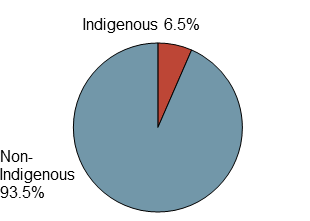 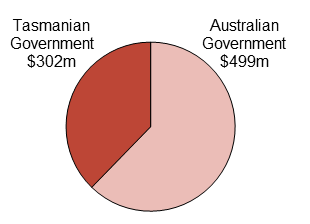 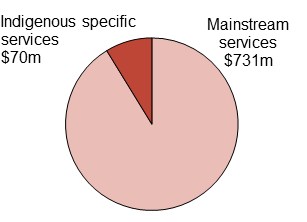 Total government direct Indigenous expenditure was estimated to be $801 million, accounting for 6.5 per cent of total government direct expenditure in Tasmania.The Australian Government accounted for $499  million (62 per cent) of direct Indigenous expenditure, with the remaining $302 million (38 per cent) provided by the Tasmanian Government.Mainstream services accounted for $731 million (91 per cent) of direct Indigenous expenditure, with the remaining $70 million (9 per cent) provided through Indigenous specific (targeted) services.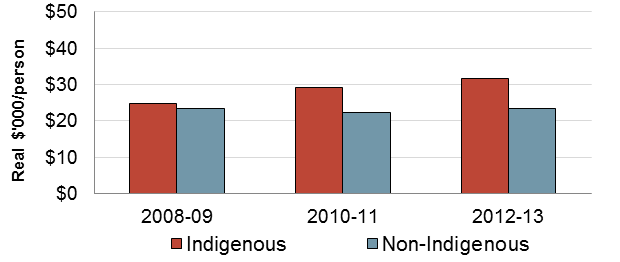 Total 
expenditureTotal 
expenditureTotal 
expenditureTotal 
expenditureExpenditure per head 
of populationdExpenditure per head 
of populationdExpenditure per head 
of populationdIndig.Non-Indig.TotalIndig. 
shareIndig.Non-Indig.Ratioe$m$m$m%$/person$/personratioEarly child development and Education and training Early child development and Education and training Early child development and Education and training Early child development and Education and training Early child development and Education and training Early child development and Education and training Early child development and Education and training Early child development and Education and training Early child development and Education and training Early childhood  11  132  143  7.7  437  271  1.61School education  97  997 1 094  8.9 3 849 2 044  1.88Tertiary education  18  430  448  4.1  723  881  0.82Total  127 1 559 1 686  7.5 5 009 3 196  1.57Healthy livesHospital services  39 1 093 1 132  3.4 1 527 2 241  0.68Public and community health   38  417  454  8.3 1 491  854  1.75Health care subsidies & support  135  779  914  14.8 5 341 1 596  3.35Total  211 2 289 2 500  8.4 8 359 4 691  1.78Economic participationLabour & employment   22  256  278  7.9  874  525  1.66Social security support  131 2 838 2 969  4.4 5 195 5 817  0.89Total  153 3 094 3 247  4.7 6 068 6 342  0.96Home environmentHousing  20  225  245  8.2  798  461  1.73Community and environment  14  244  258  5.5  562  500  1.13Transport & communications  15  290  305  5.0  607  594  1.02Total  50  759  808  6.2 1 968 1 555  1.27Safe and supportive communitiesPublic order and safety  51  466  517  9.8 2 016  956  2.11Community support & welfare  77  840  917  8.4 3 066 1 721  1.78Recreation and culture  17  257  274  6.2  676  527  1.28Total  145 1 564 1 709  8.5 5 758 3 205  1.80Other government expenditureGeneral govt and defence  102 1 947 2 048  5.0 4 027 3 990  1.01Support to industry  13  253  266  4.9  519  518  1.00Total  115 2 199 2 314  5.0 4 546 4 508  1.01TOTAL EXPENDITURE  801 11 464 12 265  6.5 31 709 23 496  1.35Total 
expenditureTotal 
expenditureTotal 
expenditureTotal 
expenditureExpenditure per head 
of populationdExpenditure per head 
of populationdExpenditure per head 
of populationdIndig.Non-Indig.TotalIndig. 
shareIndig.Non-Indig.Ratioe$m$m$m%$/person$/personratioEarly child development and Education and training Early child development and Education and training Early child development and Education and training Early child development and Education and training Early child development and Education and training Early child development and Education and training Early child development and Education and training Early child development and Education and training Early child development and Education and training Australian Government  29  403  4326.7 1 144  8261.38Tasmanian Government  98 1 156 1 2547.8 3 866 2 3701.63Total  127 1 559 1 6867.5 5 009 3 1961.57Healthy lives Australian Government  155  870 1 02515.1 6 132 1 7833.44Tasmanian Government  56 1 419 1 4753.8 2 228 2 9080.77Total  211 2 289 2 5008.4 8 359 4 6911.78Economic participation Australian Government  150 3 017 3 1674.7 5 929 6 1830.96Tasmanian Government  4  77  814.4  139  1580.88Total  153 3 094 3 2474.7 6 068 6 3420.96Home environmentAustralian Government  19  318  3375.6  742  6521.14Tasmanian Government  31  441  4726.6 1 226  9031.36Total  50  759  8086.2 1 968 1 5551.27Safe and supportive communitiesAustralian Government  67  643  7109.5 2 670 1 3172.03Tasmanian Government  78  921  9997.8 3 088 1 8881.64Total  145 1 564 1 7098.5 5 758 3 2051.80Other government expenditureAustralian Government  79 1 523 1 6024.9 3 128 3 1221.00Tasmanian Government  36  676  7125.0 1 418 1 3851.02Total  115 2 199 2 3145.0 4 546 4 5081.01All direct expenditureAustralian Government  499 6 774 7 2736.9 19 744 13 8841.42Tasmanian Government  302 4 690 4 9926.1 11 965 9 6131.24Total  801 11 464 12 2656.5 31 709 23 4961.35Total 
expenditureTotal 
expenditureTotal 
expenditureTotal 
expenditureExpenditure per head 
of populationdExpenditure per head 
of populationdExpenditure per head 
of populationdIndig.Non-Indig.TotalIndig. 
shareIndig.Non-Indig.Ratioe$m$m$m%$/person$/personratioAll direct expenditure 2008-09 f All direct expenditure 2008-09 f All direct expenditure 2008-09 f All direct expenditure 2008-09 f All direct expenditure 2008-09 f All direct expenditure 2008-09 f All direct expenditure 2008-09 f All direct expenditure 2008-09 f All direct expenditure 2008-09 f Australian Government  314 6 687 7 0014.5 13 515 13 8990.97Tasmanian Government  261 4 542 4 8035.4 11 254 9 4401.19Total  575 11 229 11 8044.9 24 769 23 3381.06All direct expenditure 2010-11 fAll direct expenditure 2010-11 fAll direct expenditure 2010-11 fAll direct expenditure 2010-11 fAll direct expenditure 2010-11 fAll direct expenditure 2010-11 fAll direct expenditure 2010-11 fAll direct expenditure 2010-11 fAll direct expenditure 2010-11 fAustralian Government  416 6 289 6 7046.2 17 209 12 9051.33Tasmanian Government  293 4 594 4 8876.0 12 122 9 4261.29Total  709 10 882 11 5916.1 29 331 22 3311.31All direct expenditure 2012-13All direct expenditure 2012-13All direct expenditure 2012-13All direct expenditure 2012-13All direct expenditure 2012-13All direct expenditure 2012-13All direct expenditure 2012-13All direct expenditure 2012-13All direct expenditure 2012-13Australian Government  499 6 774 7 2736.9 19 744 13 8841.42Tasmanian Government  302 4 690 4 9926.1 11 965 9 6131.24Total  801 11 464 12 2656.5 31 709 23 4961.35